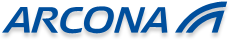 Pressinformation					2016-04-Arcona och Savills bygger IKEAi DanderydIKEAs nya format IKEA Service och Pick upProjektet genomförs på totalentreprenad och är en anpassning av 2.300 kvadratmeter vid Enebyängen Handelsplats i Danderyd. Projektering och planering görs i samverkan med Savills. ska kunderna kunna inspireras, få rådgivning, planera sitt hem, hämta produkter de beställt från Ikea.se och beställa från hela sortimentet för hemleverans eller upphämtning. Det nya IKEAformatet ökar tillgängligheten och binder ihop varuhusen med e-handeln som växer snabbt i Stockholm.Vi är glada över att fått förtroendet att bygga detta nya spännande IKEAformat och bygga vidare på vår kompetens att utveckla moderna handelslokaler”, säger Hans Westerholm, affärschef på Arcona.Vid frågor, vänligen kontakta
Affärschef:  Hans Westerholm, hans.westerholm@arcona.se, tel. 08-601 21 70
Om Arcona:
Arcona bygger och utvecklar fastigheter i Stockholm och Uppsala och är sedan årsskiftet 2013/14 en del av Veidekke-koncernen.
Arcona Lean Construction genomför byggentreprenader i nära samverkan med kunder och leverantörer. Metoden Lean Construction säkerställer effektivitet och kvalitet. Med tidig samverkan och långsiktiga relationer läggs fokus på maximalt kundvärde.
Arcona Concept erbjuder konsulttjänster och genomför egen-regiprojekt från idé till slutförsäljning inom fastighetsutveckling av kommersiella lokaler och bostäder.
BSK Arkitekter och Exengo Installationskonsult ingår som strategiska resurser i koncernen. 
2015 omsatte Arconakoncernen ca 1,4 miljarder SEK. 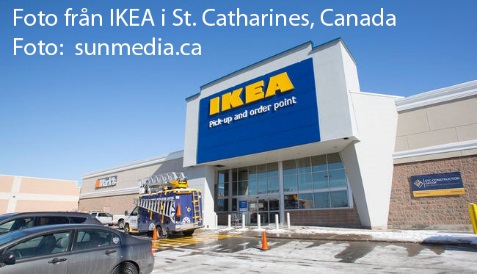 Foto från IKEA I St. Catharines, Canada
Foto: sunmedia.ca